LEKTVARY  Příprava lektvarů je náročná věda, která se většinou obejde bez pošetilého mávání hůl-kou, proto leckdo stěží uvěří, že i to jsou kouzla a čáry. Tiše bublající kotlík a výpary, které se nad ním tetelí, nebo neviditelná síla šťáv, jež skrytě putují lidskými žilami, omamují mysl a podrobují si smysly, však skrývají obrovský půvab. Kdo ovládne přesné umění přípravy lektvarů, může ovládnout schopnost přípravy věhlasu, stáčení slávy či dokonce uložení smrti do zabroušených flakonů.   Jen pozor na důsledné dodržování přidávání ingrediencí, jejich množství, doby vaření či směru  a počtu míchání - mohlo by se stát, že by se z Vás místo mistra přípravy lektvarů stal pouze tavič kotlíků…   Jedním z nejznámějších a nejvyhledávanějších lektvarů je Amorův šíp - nejsilnější ná-poj lásky. Každému voní jinak, podle toho, co ho přitahuje.  Hermiona cítila čerstvě posečenou trávu a nový pergamen, Harry zase sirupové košíčky, dřevěnou vůni násady od koštěte a cosi květinového, co snad kdysi cítil v Doupěti.CHARAKTERISTIKA LEKTVARU AMORŮV ŠÍP (Amortentia)   Tento nápoj lásky neprobouzí skutečnou lásku. Pouze způsobuje silné poblouzně-ní, které až hraničí s posedlostí. ÚKOL:Namaluj, jak by vypadal Tvůj nápoj lásky a co bys z něj Ty osobně cítil(a).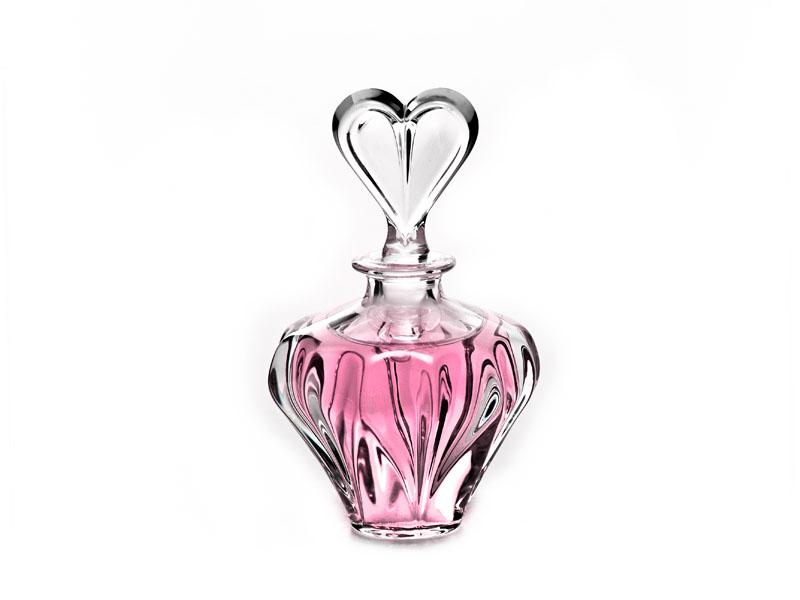 